Ո Ր Ո Շ ՈՒ Մ
13 դեկտեմբերի 2019 թվականի   N 2341   ՎԱՆԱՁՈՐ ՔԱՂԱՔԻ ԼՈՌՎԱ  ԽՃՈՒՂՈՒ  ԹԻՎ 16-1/2 ԵՎ ԹԻՎ 16-1/3 ՀԱՍՑԵՆԵՐՈՒՄ ԳՏՆՎՈՂ ՀՈՂԱՄԱՍԵՐԸ ՀԱՐԹԱԿԻ ԸՆԴԼԱՅՆՄԱՆ ՆՊԱՏԱԿՈՎ «Ա.Ա.Բ. ՊՐՈԵԿՏ»  ՍԱՀՄԱՆԱՓԱԿ ՊԱՏԱՍԽԱՆԱՏՎՈՒԹՅԱՄԲ ԸՆԿԵՐՈՒԹՅԱՆԸ ՕՏԱՐԵԼՈՒ ՄԱՍԻՆ  Հիմք ընդունելով «Ա.Ա.Բ.ՊՐՈԵԿՏ» ՍՊԸ-ի կողմից լիազորված անձ Համազասպ Վանիկի Կարապետյանի դիմումը, 01.10.2019թ. տրված լիազորագիրը, Վանաձոր համայնքի անվամբ անշարժ գույքի նկատմամբ իրավունքների պետական գրանցման թիվ 19112019-06-0025, թիվ 19112019-06-0050 վկայականները և «Ա.Ա.Բ. Պրոեկտ» ՍՊԸ-ի անվամբ անշարժ գույքի նկատմամբ իրավունքների պետական գրանցման թիվ 09102019-06-0049 վկայականը, ղեկավարվելով ՀՀ հողային օրենսգրքի 66-րդ հոդվածի 1-ին մասի 4-րդ և 8-րդ կետերով, ՀՀ կառավարության 26.05.2016թ. թիվ 550-Ն որոշման 1-ին և 2-րդ կետերով` որոշում եմ.1. Վանաձոր քաղաքի Լոռվա խճուղու թիվ 16-1/2 և թիվ 16-1/3 հասցեներում գտնվող 10636քմ և 4363.7քմ մակերեսներով, ՀՀ հողային օրենսգրքի 60-րդ հոդվածով սահմանված հողամասերի թվին չդասվող, Վանաձոր համայնքի սեփականություն հանդիսացող ընդհանուր 14999.7քմ մակերեսով հողամասը, համաձայն Վանաձոր համայնքի անվամբ անշարժ գույքի նկատմամբ իրավունքների պետական գրանցման թիվ 19112019-06-0025 և թիվ 19112019-06-0050 վկայականների, հողի կադաստրային արժեքով` 28709430 (քսանութ միլիոն յոթ հարյուր ինը հազար չորս հարյուր երեսուն) դրամով,  ուղղակի վաճառքի ձևով օտարել «Ա.Ա.Բ.Պրոեկտ» ՍՊԸ-ին՝ հարթակի ընդլայնման նպատակով: 2. Վանաձորի համայնքապետարանի աշխատակազմի եկամուտների հավաքագրման, գույքի կառավարման և գովազդի  բաժնին՝ «Ա.Ա.Բ.Պրոեկտ» ՍՊԸ-ի հետ ՀՀ օրենսդրությամբ սահմանված կարգով կնքել 14999,7քմ ընդհանուր մակերեսով հողամասի առուվաճառքի պայմանագիր:ՀԱՄԱՅՆՔԻ ՂԵԿԱՎԱՐ`   ՄԱՄԻԿՈՆ ԱՍԼԱՆՅԱՆՃիշտ է՝ԱՇԽԱՏԱԿԱԶՄԻ  ՔԱՐՏՈՒՂԱՐ					 	 Ա.ՕՀԱՆՅԱՆ
ՀԱՅԱՍՏԱՆԻ ՀԱՆՐԱՊԵՏՈՒԹՅԱՆ ՎԱՆԱՁՈՐ ՀԱՄԱՅՆՔԻ ՂԵԿԱՎԱՐ
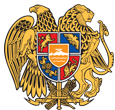 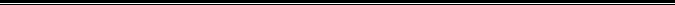 Հայաստանի Հանրապետության Լոռու մարզի Վանաձոր համայնք
Ք. Վանաձոր, Տիգրան Մեծի 22, Ֆաքս 0322 22250, Հեռ. 060 650044, 060 650040 vanadzor.lori@mta.gov.am, info@vanadzor.am